Письменное согласие на обработку персональных данныхнесовершеннолетнего участника конкурсаЯ,документ, удостоверяющий личность - паспорт ______________________________ выдан _________________________________________________________________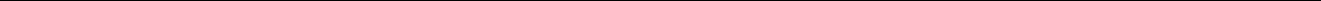 как родитель/законный представитель своего несовершеннолетнего ребёнка,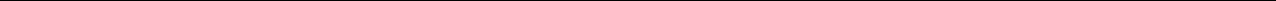 даю согласие на обработку его персональных данных БПОУ ВО «Вологодский областной колледж искусств»:фамилия, имя, отчество;дата и место рождения;образование;место регистрации и место фактического проживания;паспортные данные;результаты участия в конкурсе-фестивале;фотоматериалы мероприятий конкурса-фестиваля.Вышеуказанные персональные данные представлены с целью использования в работе по организации, подготовке и проведению I Международного конкурса-фестиваля искусств «Рождественские огни», учрежденного Департаментом культуры и туризма Вологодской области и Вологодской митрополией Русской Православной Церкви (Московский Патриархат).С вышеуказанными персональными данными могут быть совершены следующие действия: сбор, запись, систематизацию, хранение, уточнение (обновление, изменение), извлечение, использование, передачу (распространение, в том числе в коммерческих целях - размещение на официальном сайте БПОУ ВО «Вологодский областной колледж искусств» (https://www.muscollege.ru) персональных данных, указанных в пп. 1-2, 6-7), предоставление, доступ), обезличивание, блокирование, удаление, уничтожение.Я согласен/согласна, что обработка персональных данных может осуществляться как с использованием автоматизированных средств, так и без использования таких средств.Обработка персональных данных осуществляется в соответствии с нормами Федерального закона от 27.07.2006 №152-ФЗ «О персональных данных».Данное Согласие на обработку персональных данных действует с даты подписания настоящего согласия до достижения целей, указанных в данном согласии.Основание для законного представительства интересов несовершеннолетнего: свидетельство о рождении или паспорт._________________/ _______________  (подпись)	     (расшифровка)«___» ____________ 2021 года